物件番号３（２）平 面 図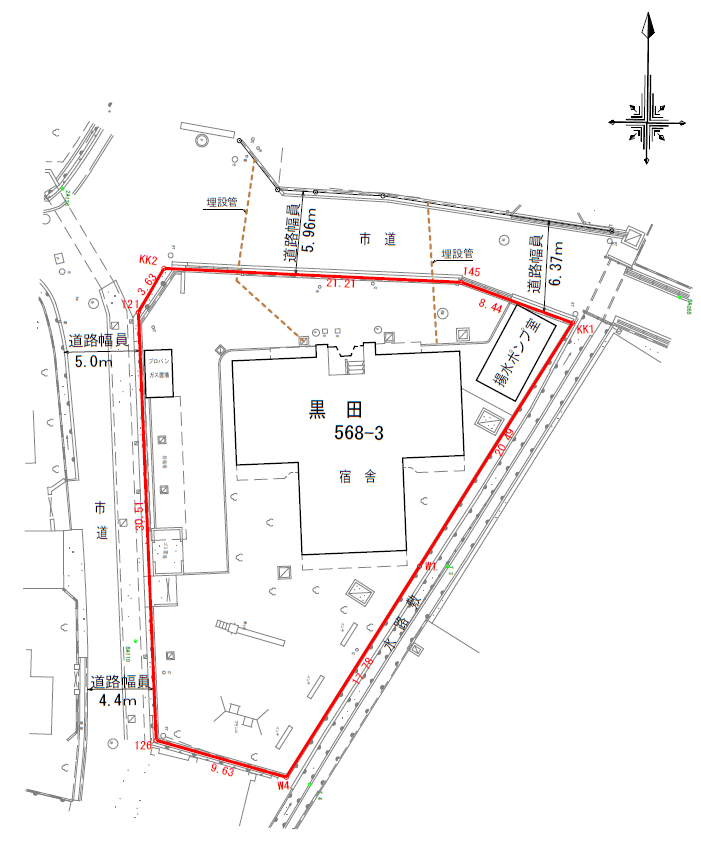 